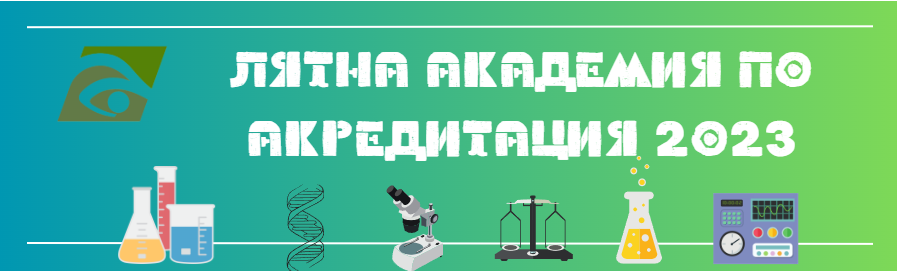 ТЕМА: Изисквания за дейността на различните видове органи, извършващи контрол. ILAC-P15:05/2020 Приложение на ISO/IEC 17020:2012 за акредитация на органите за контрол в системата за управление на органите за контрол.  Цел на обучението: Участниците ще се научат да прилагат стандарта за акредитация на различните видове органи, извършващи контрол. ILAC-P15:05/2020 Приложение на ISO/IEC 17020:2012 за акредитация на органите за контрол в системата за управление на органите за контрол, за да осигурят увереност, че отговарят на определени изисквания. Ползи от обучението:След обучението в този курс участниците ще:познават различните изисквания на стандартамогат да прилагат БДС EN ISO/IEC 17020:2012получат сертификат за участие.Основни темиОбхват, дефиниции и принципиБезпристрастност и независимостКонфиденциалностОрганизация и управлениеРесурси, компетентност и персоналСъоръжения и оборудванеПодизпълнителиМетод и процедури за контролЗаписиЖалби и възраженияИзисквания за управлениеКурсът е предназначен за Ръководители, заместник ръководителиОтговорници по качеството, координатори и служители,ангажирани със разработването, внедряването и развитието на системи за управление съгласно изискванията на БДС EN ISO/IEC 17020:2012.Минимални изискванияУчастниците трябва да разполагат с  електронно или хартиено копие на стандарт БДС EN ISO/IEC 17020:2012. Стандартите могат да бъдат закупени от Български институт за стандартизация или ISO.Дата на провеждане: 18 август 2023 г.Продължителност: от 09.30 ч. до 17.00 ч. с предвидени почивкиФорма на обучение: ПрисъственаМясто на провеждане: Обучителен център на ИА БСА, гр. София, бул. "Д-р Г. М. Димитров" № 52 А, ет. 1Такса за участие: 280.00 лв. без ДДСВ таксата са включени: Обучение, персонални учебни материали, Сертификат за преминато обучение, кафе-пауза, обяд